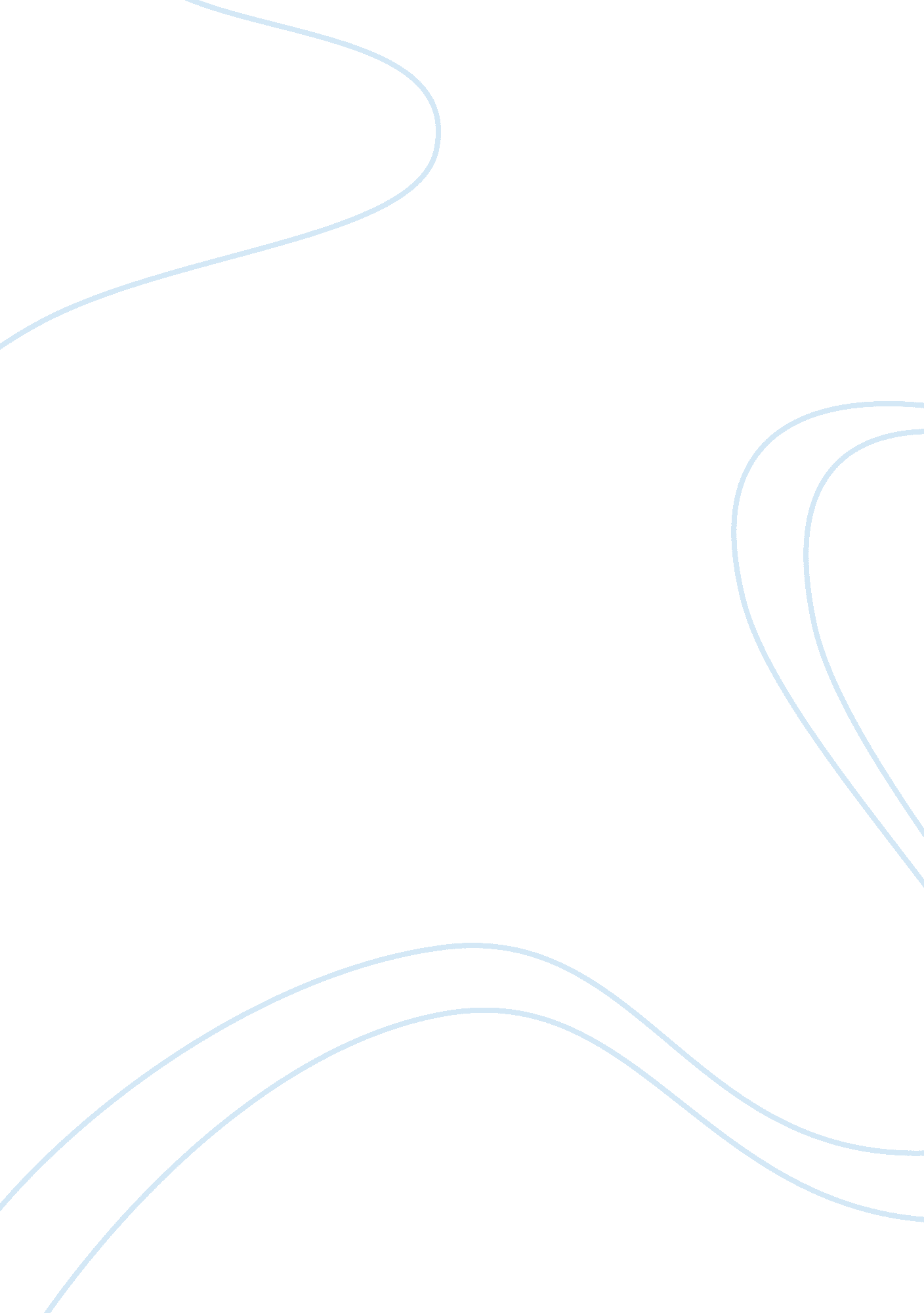 Without evil there would be no good philosophy essay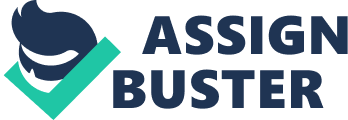 There are no good or evil people in the world. People however do make choices that are good or evil. A person therefore makes a choice to engage in activities that are considered good or evil. The choices people make are usually dependent on the psychological conditioning they are exposed to. Each and Every Creature is a Divine Being descended from The Supreme Being (Allah or God), God admits to creating evil. Read Isaiah 45: 7 from the Christian Bible. “ I form light and create darkness: I make peace and create evil: I the Lord do all these things. So it can be correctly assumed that all the evil that exist in the world is a result of God creating it. The entire natural and living world is based on materialism and evil I highlight the evil of the natural world. Not only that but the good in the natural world is based on evil. Even the moralistic, conscious and righteous good of Human Beings is based on evil and materialism. The complete picture of the living and natural world is that evil dominates: without evil there would be no good. But without good, there is still evil. No good symbol can represent this situation adequately. This discussion is about Human good and Human evil. It’s all about motivation and behavior. Based on Flannery O’Connor short story a good man is hard to find , she presented two contradictory images of society: one is the power and prevalence of evil seem so deeply embedded that only destruction may root it out, another is based on religion. In “ A Good Man Is Hard to Find,” there are two main revelation that involve the grandmother and the Misfit. Byars claim that as impending death draws nearer to the grandmother, her pristine Christian façade breaks down, and she begins to understand the Misfit and his pure, harsh evil. This awareness increases as she pleads to no avail for him to be a Good Man. “ In death the grandmother’s face of smiling innocence suggests the state to which she has been restored, and the defenseless appearance of the Misfit” this lets the reader know that he can no longer fully deny god. This story presents itself as an example of faith, in god, rising from extremely adverse situation. When the grandmother realizes the death is near, her standard is an important one of human responsibility and unity before god, as she begs the Misfit to change. As for the misfit, the author O’Connor states that we see protagonist who passionately desires the certainty of belief in Jesus; not finding it, the turns to murder and other evil. The fictional works of Flannery O’Connor rely greatly on religion as a theme. Obviously, she believed that mankind’s choices between Satan and God and the struggles that these choices entail were important enough to receive constant in her writing. By incorporating the vast and often adverse changes of post world war II America in her story, she showed the growing schism between popular society and the Christian values of the south. Because her story are presented in such a masterful and exciting way, she has earned the distinction of being one of the south’s finest writers. In “ A good man is hard to find,” Red Sammy said. “ Everything is getting terrible. I remember that day you could go off and leave your screen door unlatched. Not no more.” When Sammy complains that a good man is hard to find, he seems to mean that trustworthy people are hard to find. To him, good means decent or respectable, like it does for the grandmother. Of course the grandmother herself certainly a good person, and the family will encounter somebody who’s the other kind (a bad person), so there’s something humorous yet foreboding about what Sammy says. But there’s also a more serious ironic because the encounter with genuine evil will posed the question of what it really mean to be good. It could that it means a lot more than Sammy or the grandmother think it does. There are no actions that are “ good” or “ bad” from the point of view of all peoples, cultures, societies, species and interests. There are no actions that are absolutely good for life, and there are no actions that are bad for all species. There is no “ opposite” to good or evil; there are only conflicting interests. Only personal opinion, compromise and discord. “ Good” is not the opposite of “ evil” as both concepts are too personal, too subjective and too elusive to warrant definition or resolution as opposites. I will conclude by saying that there is evil in the world, and if there is evil there must be good, if there good and evil, there must be a moral law on which to judge between good and evil. What we call good depends upon the existence of what we call evil, and evil exists only in relation to good. Being interdependent terms they cannot be separated. In trying to separate them and to make each stand by itself as independent of the other, we not only destroy their relative and interdependent nature, but also destroy the terms themselves. Citation LaVey, Anton. (1930-1997) The Satanic Bible (1969). Published by Avon Books Inc, New York, USA. Anton LaVey founded the Church of Satan in 1966. The Devil’s Notebook (1992). Published by Feral House, CA, USA. Kennedy, X. J., ed. Backpack Literature: An Introduction to Fiction, Poetry, Drama, and Writing. 3rd edition. Boston: Longman: 2010. 